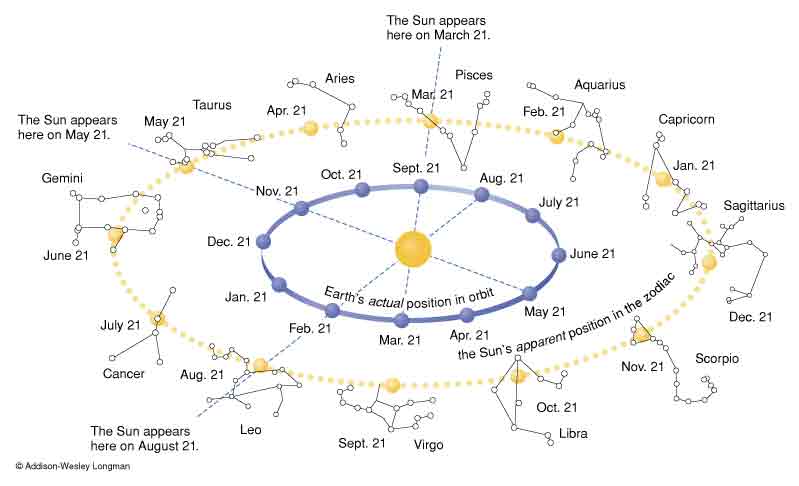 ZODIAC ON THE ECLIPTIC